Προγραμματισμός με Logo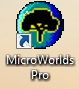   Άσκηση  1   Βασικές εντολές κίνησης στο χώροΕπανάληψη (Επανάλαβε)Βασικές εντολές εισόδου- εξόδου (Δείξε, Ερώτηση, Ανακοίνωση (φρ[….])Μεταβλητές εκχώρηση τιμών σε μεταβλητές (Κάνε) Διαδικασίες – Τμηματικός προγραμματισμόςΚλήση διαδικασιών στο κύριο πρόγραμμαΒασικές εντολές κίνησης    &    2 ΕπανάληψηΜε τη χρήση εντολών Logo  και τη δομή επανάληψης γράψτε κώδικα που να δημιουργεί ένα εξάγωνοΒασικές εντολές εισόδου- εξόδου &   4. ΜεταβλητέςΣτον κώδικα που φτιάξατε, προσθέστε τη δυνατότητα να ρωτάει το χρήστη πόσες πλευρές θα έχει το σχήμα που θα δημιουργηθεί. Θα χρησιμοποιήσετε την εντολή εισόδου Ερώτηση και φυσικά τη μεταβλητή απάντηση. Στον κώδικα που φτιάξατε προσθέστε τη δυνατότητα να ρωτάει επιπλέον το χρήστη και πόσο θα είναι το μήκος των πλευρών του σχήματος που θα δημιουργηθεί. Θα χρησιμοποιήσετε δύο διαφορετικές μεταβλητές x,y, για πλήθος πλευρών και μήκος πλευρών αντίστοιχα.  Κάθε φορά θα κάνετε εκχώρηση των τιμών στις μεταβλητές x,y (με την εντολή Κάνε).Στον κώδικα που φτιάξατε προσθέστε δύο εντολές εξόδου ανακοίνωση [φρ…] που πριν να σχεδιαστεί το σχήμα θα εμφανίζουν στην οθόνη με παράθυρο, τις φράσεις : “Το σχήμα σας θα έχει πλήθος πλευρών  :x” “Το σχήμα σας θα έχει μήκος  πλευρών : y”5 .  Διαδικασίες &   6. Κλήση διαδικασιών στο κύριο πρόγραμμαΔημιουργήστε δύο διαδικασίες . Μια με όνομα τετράγωνο θα δημιουργεί ένα τετράγωνο (100 x90) και η άλλη με όνομα τρίγωνο  ένα ισοσκελές τρίγωνο (γωνία 120 , μήκος 100)Στο κύριο πρόγραμμα καλέστε μόνο τις δυο διαδικασίες (καμία άλλη εντολή) και δημιουργήστε το παρακάτω σχήμα`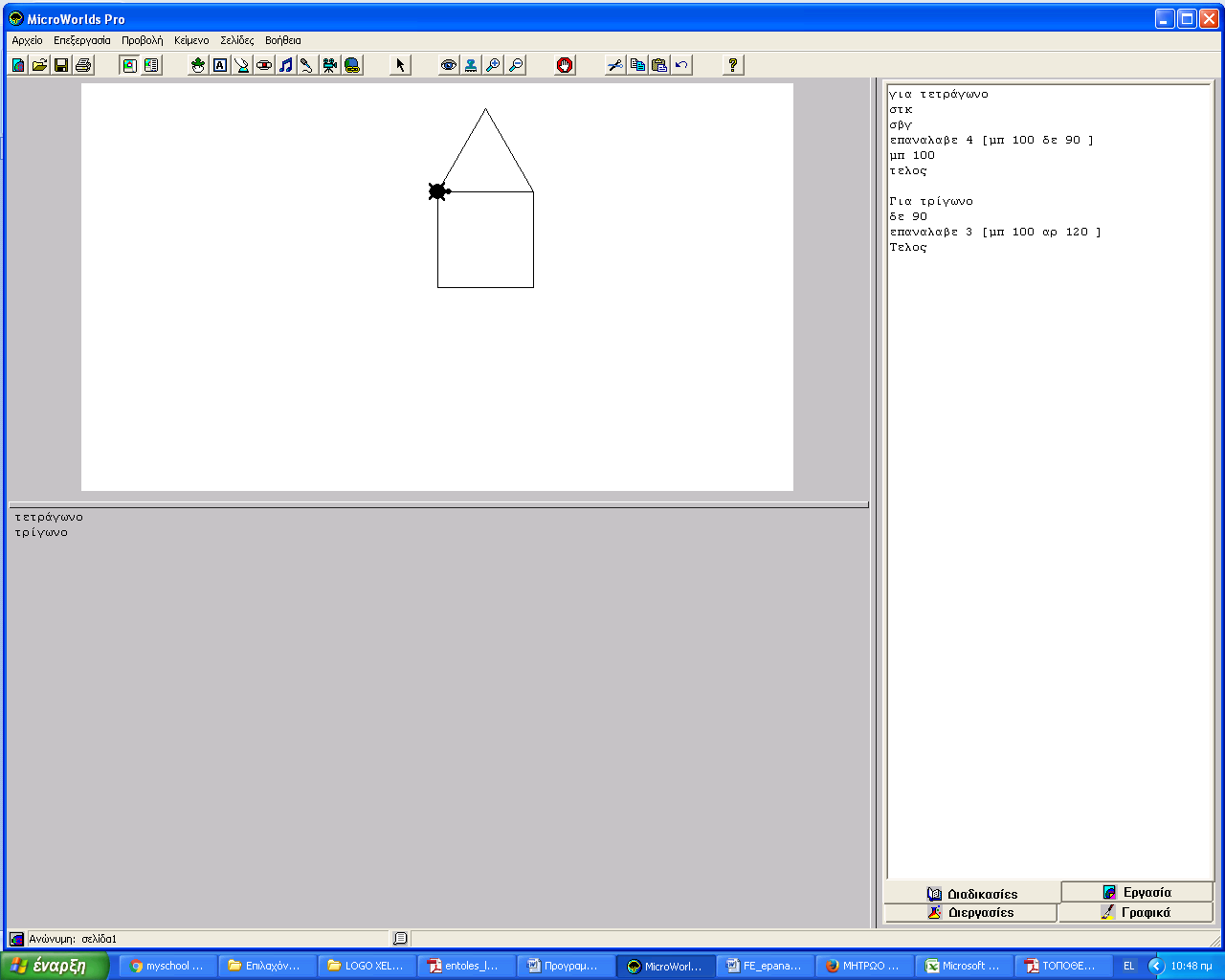 